Выравнивание текста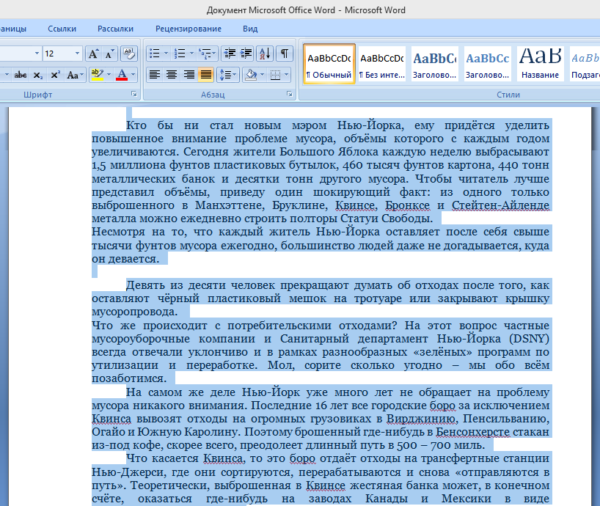 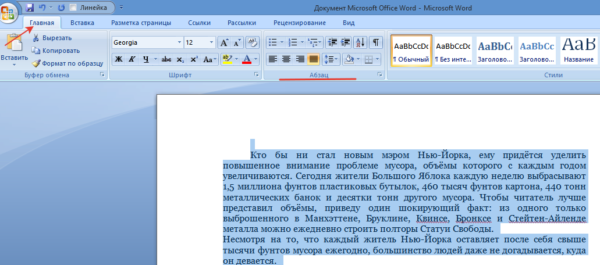 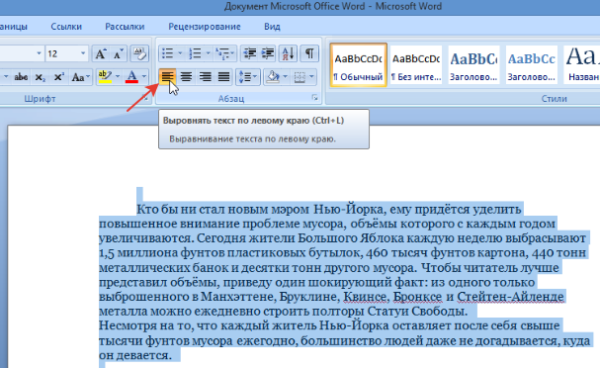 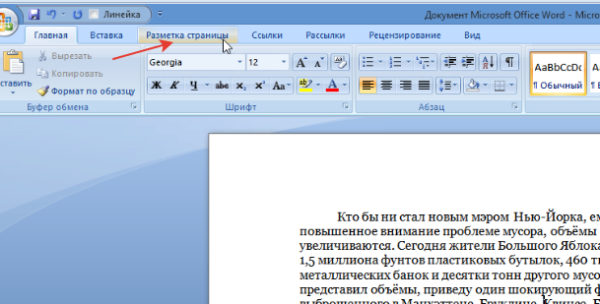 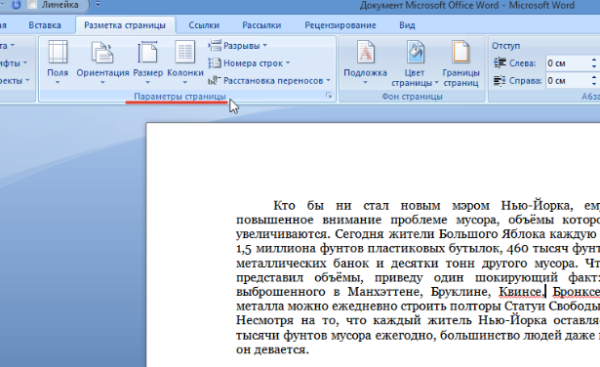 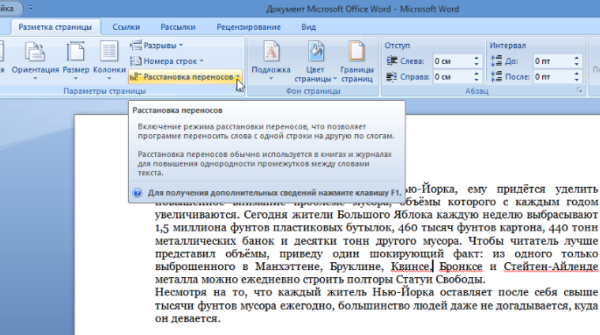 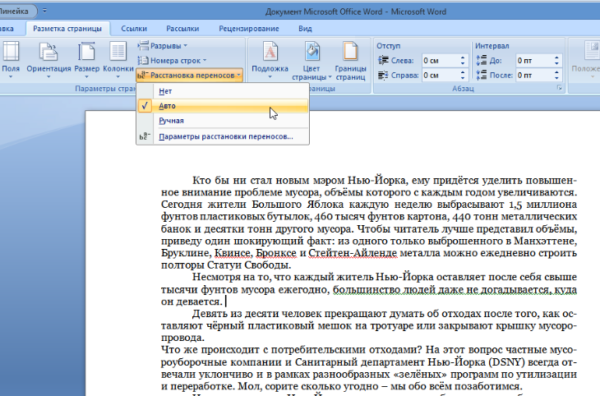 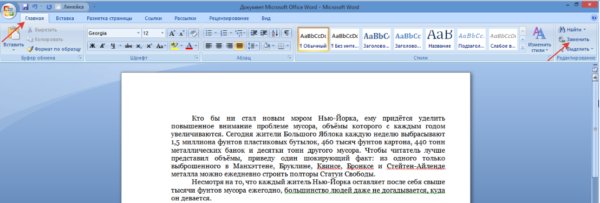 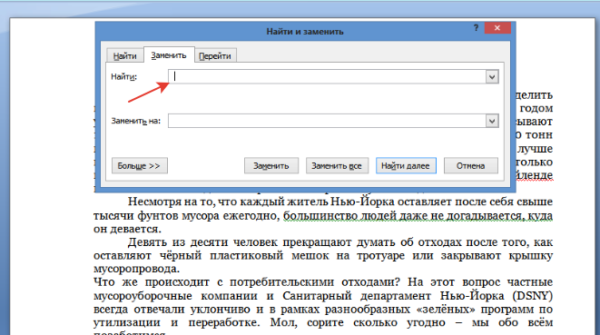 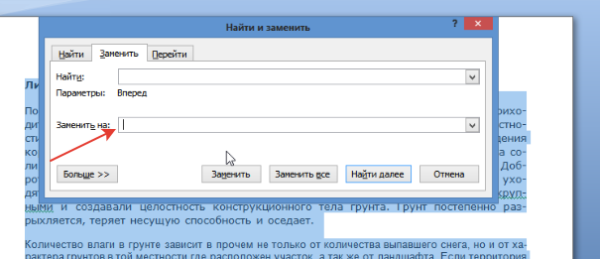 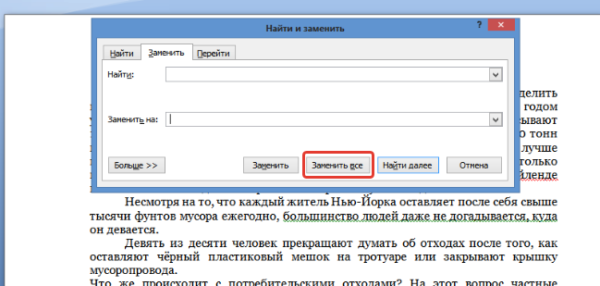 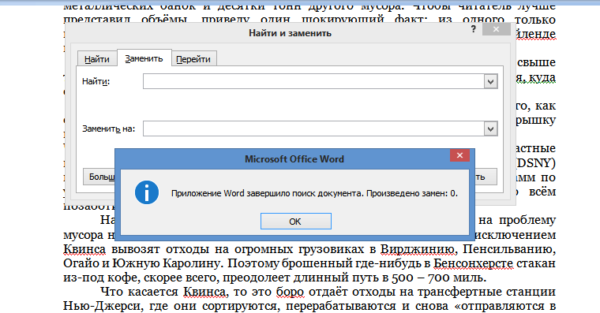 